Révision du document TGP/7 : Matériel pour les rédacteurs de principes directeurs d’examenDocument établi par le Bureau de l’UnionAvertissement : le présent document ne représente pas les principes ou les orientations de l’UPOVrésumé	Le présent document vise à présenter une proposition de révision du document TGP/7 “Élaboration des principes directeurs d’examen” afin de tenir compte de l’introduction du modèle des principes directeurs d’examen fondé sur le Web.	Le TC est invité à examiner les propositions de révision du document TGP/7 “Élaboration des principes directeurs d’examen” afin de tenir compte de l’introduction du modèle des principes directeurs d’examen fondé sur le Web, comme indiqué aux paragraphes 7 à 11 du présent document.	Le présent document est structuré comme suit :résumé	1RAPPEL	2PROPOSition	2Section 1 : Introduction	21.3 Structure du document TGP/7	2Section 2 : Procédure applicable à l’adoption et à la révision des principes directeurs d’examen	32.2.4.4 Élaboration du ou des projet(s) par l’expert principal en collaboration avec le sous-groupe	3Section 3 : Conseils pour l’élaboration des principes directeurs d’examen	43.1	Structure des Modèle de principes directeurs d’examen et texte standard général	43.2	Texte standard supplémentaire (ASW) pour le modèle de principes directeurs d’examen	43.3	Notes indicatives (GN) concernant le modèle de principes directeurs d’examen	53.4	[Modèle de principes directeurs d’examen fondé sur le Web]	5Section 4 : Élaboration de principes directeurs d’examen propres aux différents services	54.3 Matériel pour les rédacteurs de principes directeurs d’examen Conseils aux rédacteurs de principes directeurs d’examen propres aux différents services	5Annexe 1 : Modèle de Structure des principes directeurs d’examen et texte supplémentaire général	5Annexe 2 : Texte standard supplémentaire (ASW) pour le modèle de principes directeurs d’examen	7“ASW 4 (Chapitre 3.3 du modèle) – Conditions relatives à la conduite de l’examen	7ASW 12.1 (Chapitre 8 du modèle) – Explications portant sur plusieurs caractères	8Annexe 3 : Notes indicatives (GN) concernant le modèle de principes directeurs d’examen	8GN 13	Caractères ayant des fonctions particulières	8“GN 17	(Chapitre 7 du modèle) – Présentation des caractères : caractères approuvés“	9“GN 18	(Chapitre 7 du modèle : colonne 3) – Présentation des caractères : désignation du caractère”	9“GN 19	(Chapitre 7 du modèle : colonne 3) – Présentation des caractères : présentation générale des niveaux d’expression”	9“GN 20	(Chapitre 7 du modèle : colonne 3) – Présentation des caractères : niveaux d’expression selon le type d’expression d’un caractère”	9“GN 21	(Chapitre 7 du modèle : colonne 1, niveau d’expression, rang 1) – Type d’expression du caractère”	9“GN 22 	(Chapitre 7 du modèle : colonne 1, en-tête, rang 3) – Explications de certains caractères”	9“GN 23	(Chapitre 7 du modèle : colonne 2, niveau d’expression, rang 1) – Explication portant sur plusieurs caractères	9“GN 24	(Chapitre 7 du modèle : colonne 2, en-tête, rang 1) – Stade de croissance”	9“GN 25	(Chapitre 7 du modèle : colonne 2, en-tête, rang 1 ou 2) – Recommandations relatives à la conduite de l’examen”	9“GN 26	(Chapitre 7 du modèle : colonne 1) – Ordre des caractères dans le tableau des caractères”	9Annexe 4 : Liste de caractères approuvés	10	Les abréviations ci-après sont utilisées dans le présent document :TC : 	Comité technique	TG : 	principes directeurs d’examenRAPPEL	Le TC, à sa cinquantième session tenue à Genève du 7 au 9 avril 2014, est convenu que le document TGP/7, section 4.3 : “Matériel pour les rédacteurs de principes directeurs d’examen” et son annexe 4 “Liste de caractères approuvés” devraient être révisés sous réserve de l’introduction en 2014 du modèle de principes directeurs d’examen fondé sur le Web (voir le paragraphe 70 du document TC/50/36 “Compte rendu des conclusions”).	Le TC a approuvé les projets de mise en œuvre du modèle de principes directeurs d’examen fondé sur le Web, ainsi que l’utilisation exclusive du modèle de principes directeurs d’examen fondé sur le Web aux fins de l’élaboration de tous les principes directeurs d’examen à partir de 2015, comme indiqué au paragraphe 58 du document TC/50/10, reproduit ci-dessous (voir le paragraphe 15 du document TC/50/36 “Compte rendu des conclusions”) :“Calendrier d’exécution[…]“58.	Pour exploiter au mieux les avantages du modèle de principes directeurs d’examen fondé sur le Web, l’ensemble des experts principaux et des experts intéressés devront utiliser ce modèle exclusivement aux fins de l’élaboration de principes directeurs d’examen à l’intention des groupes de travail techniques.  Il sera donc nécessaire d’utiliser le modèle de principes directeurs d’examen fondé sur le Web pour élaborer l’ensemble des principes directeurs d’examen à partir de 2015.  Dans un premier temps, une formation à l’utilisation du modèle de principes directeurs d’examen fondé sur le Web sera dispensée lors des sessions des groupes de travail techniques de 2014, ainsi qu’au moyen d’ateliers électroniques (voir le document TC/50/3 “Questions découlant des travaux des groupes de travail techniques”).”PROPOSition	Il est proposé de réviser le libellé des sections suivantes du document TGP/7 afin de tenir compte de l’introduction du modèle de principes directeurs d’examen fondé sur le Web.Section 1 : Introduction1.3 Structure du document TGP/7[…]3.1	Structure des Modèle de principes directeurs d’examen et texte standard général“Cette section décrit le “modèle de principes directeurs d’examen”, qui fournit la structure de base de ces des principes directeurs d’examen ainsi que et le texte standard général applicable à tous les principes directeurs d’examen.  Ledit modèle figure, comme indiqué à l’annexe 1 du présent document.”3.2	Texte standard supplémentaire (ASW) pour le modèle de principes directeurs d’examen“Le ‘Modèle de principes directeurs d’examen’ L’annexe I contient le texte standard général applicable à tous ces principes.  Néanmoins, cette section indique que l’UPOV a élaboré un texte standard supplémentaire (ASW) qu’il convient d’utiliser, s’il y a lieu, pour les principes directeurs d’examen concernés.  Le texte standard supplémentaire figure à l’annexe 2 du présent document.”3.3	Notes indicatives (GN) concernant le modèle de principes directeurs d’examen“De nombreux aspects des principes directeurs d’examen font appel à l’expérience et aux connaissances des experts chargés de leur rédaction.  C’est notamment le cas du choix de l’ASW approprié, du protocole d’essai, de l’identification des caractères et du choix des variétés indiquées à titre d’exemples.  Cette section contient des notes indicatives sur la manière de traiter ces aspects d’une façon harmonisée.  Ces notes sont présentées dans l’annexe 3 du présent document et comprennent des conseils sur l’utilisation de la liste des caractères approuvés qui ont été inclus dans les principes directeurs d’examen adoptés [après l’adoption du document TGP/7] (“caractères approuvés”)figurant dans l’annexe 4 (voir GN 17).”[…]Section 2 : Procédure applicable à l’adoption et à la révision des principes directeurs d’examen[…]2.2.4.4 Élaboration du ou des projet(s) par l’expert principal en collaboration avec le sous-groupeLe modèle de principes directeurs d’examen fondé sur le Web est à utiliser pour établir les projets de principes directeurs d’examen de l’UPOV (voir : https://www3.wipo.int/upovtg/).“Avant la session du TWP, l’expert principal établit un projet préliminaire de principes directeurs d’examen (ci-après dénommé “projet à l’intention du sous-groupe”) aux fins d’observations par le sous-groupe à l’aide du modèle de principes directeurs d’examen fondé sur le Web.  Dans le cas où des principes directeurs d’examen auront été élaborés par plusieurs TWP, le projet à l’intention du sous-groupe devrait être communiqué en même temps aux experts intéressés des TWP compétents.Le sous-groupe des experts intéressés participant à la rédaction des principes directeurs d’examen sera invité à fournir des commentaires à l’expert principal à l’aide du modèle de principes directeurs d’examen fondé sur le Web.Sur la base des observations reçues du sous-groupe, l’expert principal établit un premier projet pour le(s) TWP.  Ce projet est envoyé remis au Bureau, qui établira un document à distribuer aux membres du ou des groupes de travail techniques concernés pour examen au cours de leur session.  Avant la session du groupe de travail technique, le Bureau vérifiera à titre préliminaire qu’il a été établi conformément aux conseils fournis dans le au document TGP/7 et, en particulier, au modèle de principes directeurs d’examen (annexe 1).  Les résultats de cette vérification seront communiqués à l’expert principal une semaine au moins avant la session.En ce qui concerne les principes directeurs d’examen qui ont été examinés par le ou les TWP compétents (étape 5) et dont le TWP responsable a demandé la modification, l’expert principal doit, après consultation des membres du sous-groupe, établir un nouveau projet pour examen à la réunion suivante du TWP selon les modalités indiquées ci-dessus.  Pour aider les experts principaux à élaborer les projets de principes directeurs d’examen, les Des informations et des documents ci-après visant à aider les experts principaux à élaborer les projets de principes directeurs d’examen sont accessibles sur le site Web de l’UPOV (voir : http://www.upov.int/resource/en/dus_guidance.html) : dans une zone du site Web de l’UPOV réservée à leur intention (page Web à l’intention des rédacteurs de principes directeurs d’examen).  Cette page Web contient les informations suivantes, dont certaines figurent dans le matériel pour les rédacteurs de principes directeurs d’examen (voir la section 4.3) :a)	Informations générales :“i)	guide pratique à l’intention des rédacteurs de principes directeurs d’examen (ci-après dénommé “guide pratique”) introduction générale à l’examen DHS;“ii)	modèle électronique de principes directeurs d’examen (TGP/7 : annexe I) documents TGP;“iii)	liste des caractères approuvés (TGP/7 : annexe 4) principes directeurs d’examen;“iv)	principes directeurs d’examen adoptés au format Word connaissances techniques pratiques;“v)	TGP/14 “Glossaire des termes utilisés dans les documents de l’UPOV” coopération en matière d’examen;	b)	Informations propres au TWP concerné :“vi)	expert principal et dates pour l’établissement du projet de principes directeurs d’examen modèle de principes directeurs d’examen fondé sur le Web;“vii)	adresses électroniques du sous-groupe d’experts intéressés caractères supplémentaires;“viii)	versions Word des projets de principes directeurs d’examen présentées à la session précédente du TWP (le cas échéant) principes directeurs d’examen en cours d’élaboration (TC/xx/2);  et“ivx)	observations du TWP (tirées du compte rendu du TWP) sur le projet de principes directeurs d’examen présenté à la session précédente du TWP (le cas échéant) informations succinctes sur la quantité de matériel végétal requis dans les principes directeurs d’examen adoptés;  et“x)	TGP/14 “Glossaire des termes utilisés dans les documents de l’UPOV”2.2.5.3	Conditions à observer pour les projets de principes directeurs d’examen soumis aux groupes de travail techniques“Sauf décision contraire prise durant la session du TWP, ou après par le président du TWP, le calendrier d’examen des projets de principes directeurs d’examen par les groupes de travail techniques est le suivant :Dans le cas où le délai imparti soit pour la diffusion du projet à l’intention du sous-groupe soit pour l’envoi la remise du projet au Bureau par l’expert principal n’est pas respecté, les principes directeurs d’examen sont retirés de l’ordre du jour du TWP et le Bureau en informera le TWP à la première occasion (c’est-à-dire, quatre semaines au moins avant la session du TWP).  Si un projet de principes directeurs d’examen est retiré de l’ordre du jour du TWP au motif que l’expert principal n’a pas observé le délai applicable, certaines questions particulières concernant ces principes directeurs d’examen peuvent néanmoins être examinées à la session du TWP.  Toutefois, il convient de soumettre au Bureau un document à cet effet six semaines au moins avant la session du TWP.[…]Section 3 : Conseils pour l’élaboration des principes directeurs d’examen3.1	Structure des Modèle de principes directeurs d’examen et texte standard général“3.1.1	L’UPOV a établi un modèle (ci-après dénommé “modèle de principes directeurs d’examen”) contenant le une structure standard et un texte standard général adapté à tous les principes directeurs d’examen de l’UPOV et présenté dans le format approprié.  Il convient d’employer ledit modèle,.  Ces éléments sont reproduits dans l’annexe 1, comme point de départ pour l’élaboration ou la révision de tous les principes directeurs d’examen.“3.1.2	D’autres indications sont données conseils aux rédacteurs des principes directeurs d’examen sur la manière dont il convient d’utiliser le modèle.  Ces indications peuvent se présenter sont fournis sous la forme d’un texte standard supplémentaire (ASW) ou de notes indicatives (GN).  On trouvera dans le modèle à l’annexe I des renseignements concernant l’endroit où l’on peut trouver ces indications supplémentaires (voir les sections 3.2 et 3.3).3.2	Texte standard supplémentaire (ASW) pour le modèle de principes directeurs d’examen“3.2.1	Comme il est expliqué plus haut, le modèle de principes directeurs d’examen contient le texte standard général adapté à tous ces principes.  Cependant, Outre le texte standard général, l’UPOV a établi un texte standard supplémentaire qu’il convient d’utiliser, le cas échéant, pour certains principes directeurs d’examen.  Par exemple, dans le cas de principes directeurs d’examen prévoyant la remise du matériel sous forme de semences, un texte standard concernant la qualité des semences à fournir est prévu.  Bien entendu, ce texte standard relatif aux semences ne doit pas figurer dans les principes directeurs d’examen prévoyant, par exemple, la remise du matériel sous forme de tubercules, raison pour laquelle ce texte standard supplémentaire ne figure pas dans le modèle en tant que texte standard général.  Le texte standard supplémentaire est présenté dans l’annexe 2 (“Texte standard supplémentaire (ASW) pour le modèle de principes directeurs d’examen”).“3.2.2	Lorsqu’un texte standard supplémentaire existe, un renvoi est inséré à l’endroit approprié du modèle de l’annexe I, par exemple :“{ ASW 1  (Chapitre 2.3 du modèle) – Conditions relatives à la qualité des semences}”3.3	Notes indicatives (GN) concernant le modèle de principes directeurs d’examen“3.3.1	De nombreux aspects des principes directeurs d’examen font appel à l’expérience et aux connaissances de la personne chargée de leur rédaction.  C’est notamment le cas du choix de l’ASW approprié, du protocole d’essai, de l’identification des caractères et du choix des variétés indiquées à titre d’exemples.  Dans ce cas, des indications générales concernant la manière de procéder d’une façon harmonisée, compte tenu de l’expérience acquise par l’UPOV grâce à ses experts techniques, sont données sous la forme de notes indicatives présentées dans l’annexe 3 (“Notes indicatives (GN) concernant le modèle de principes directeurs d’examen”).“3.3.2	Lorsqu’une note existe, un renvoi est inséré à l’endroit approprié du modèle de l’annexe I, par exemple“{ GN 5  (Chapitre 1.1 du modèle) – Objet des principes directeurs d’examen : nom de famille}”3.4	[Modèle de principes directeurs d’examen fondé sur le Web]3.4.1	L’UPOV a élaboré le modèle de principes directeurs d’examen fondé sur le Web (voir : https://www3.wipo.int/upovtg/) pour mettre en œuvre les conseils pour l’élaboration des principes directeurs d’examen figurant dans le document TGP/7.Section 4 : Élaboration de principes directeurs d’examen propres aux différents services[…]4.3 Matériel pour les rédacteurs de principes directeurs d’examen Conseils aux rédacteurs de principes directeurs d’examen propres aux différents services“Afin d’aider les services à élaborer leurs propres principes directeurs d’examen, l’UPOV a publié un certain nombre d’informations pratiques dans la zone d’accès restreint de sur son site Web (http://www.upov.int/restricted_temporary/twptg/fr/drafters_kit.html http://www.upov.int/resource/en/dus_guidance.html).  Pour aider les différents services à convertir les principes directeurs d’examen dans un format approprié à leur utilisation, y compris tous les principes directeurs d’examen adoptés ont été publiés en format Word.  Les caractères et les niveaux d’expression supplémentaires notifiés au Bureau de l’Union conformément au document TGP/5, Section 10 “Notification de caractères et de niveaux d’expression supplémentaires”, sont également fournis.  Pour faciliter l’élaboration de principes directeurs d’examen propres à chaque service en l’absence de principes directeurs d’examen de l’UPOV, la documentation contient notamment une version électronique du modèle de principes directeurs d’examen (document TGP/7, annexe 1) et de la “Liste des caractères approuvés” (document TGP/7, annexe 4).”Annexe 1 : Modèle de Structure des principes directeurs d’examen et texte supplémentaire général[…]	4.1.5	Méthode d’observation“La méthode recommandée pour l’observation du caractère aux fins de la distinction est indiquée par le code suivant dans la deuxième colonne du le tableau des caractères (voir le document TGP/9 ‘Examen de la distinction’, section 4 ‘Observation des caractères’) :”[…]	Le TC, à sa cinquante-deuxième session tenue à Genève du 14 au 16 mars 2016, est convenu de normaliser le format du tableau des caractères pour tous les principes directeurs d’examen conformément à la structure suivante : Légende1	Numéro du caractère2	(*) Caractère avec astérisque 		– voir le chapitre 6.1.2`	{GN 13.1, 13.4 Caractères avec astérisque}3	Type d’expressionQL	Caractère qualitatif 		– voir le chapitre 6.3QN	Caractère quantitatif		– voir le chapitre 6.3PQ	Caractère pseudo-qualitatif 	– voir le chapitre 6.3{ GN 21  Type d’expression du caractère }4	Méthode d’observation (et type de parcelle, le cas échéant)MG, MS, VG, VS		– voir le chapitre 4.1.5{ GN 25  Recommandations relatives à la conduite de l’examen }5	(+)	Voir les explications du tableau des caractères au chapitre 8.2.	{ GN 22  Explication de certains caractères }6	(a)-{x}	Voir les explications du tableau des caractères au chapitre 8.1	{ GN 23  Explications portant sur plusieurs caractères }7	Échelle des stades de croissance	{ GN 24  Stade de croissance }Annexe 2 : Texte standard supplémentaire (ASW) pour le modèle de principes directeurs d’examen“La présente annexe contient le texte standard supplémentaire (ASW) qui peut être ajouté au texte standard général du modèle de principes directeurs d’examen (de l’annexe 1).  La numérotation renvoie aux différents chapitres du modèle de l’annexe I.”	Il est proposé de modifier l’en-tête de tous les textes standard supplémentaires et de supprimer les renvois au “modèle”, comme suit :Example :“ASW 0 (Chapitre 1.1 du modèle) – Couverture des types de variétés dans les principes directeurs d’examen”“ASW 4 (Chapitre 3.3 du modèle) – Conditions relatives à la conduite de l’examen“Informations concernant la conduite de l’examen de certains caractères“a)	Stade de développement pour l’observation“Le stade optimal de développement pour l’observation de chaque caractère est indiqué par une référence dans la deuxième colonne du le tableau des caractères.  Les stades de développement correspondant à chaque nombre sont décrits au chapitre 8 […].”“b)	Type de parcelle pour l’observation“Le texte suivant peut, par exemple, être ajouté aux principes directeurs pertinents :“Le type de parcelle recommandé pour l’observation du caractère est indiqué par l’un des codes suivants dans la deuxième colonne du le tableau des caractères :A : plantes isoléesB : parcelle en ligneC : essai spécial[…]ASW 12.1 (Chapitre 8 du modèle) – Explications portant sur plusieurs caractères“8.1	Explications portant sur plusieurs caractères“Les caractères auxquels l’un des codes suivants a été attribué dans la deuxième colonne du tableau des caractères doivent être examinés de la manière indiquée ci-après :“(a)“(b)	etc.[…]Annexe 3 : Notes indicatives (GN) concernant le modèle de principes directeurs d’examen“La présente annexe contient des notes indicatives (GN) à l’intention des personnes qui seront amenées à rédiger des principes directeurs d’examen selon le modèle figurant à l’annexe 1.  La numérotation renvoie aux différents chapitres du modèle de l’annexe I.”	Il est proposé de modifier l’en-tête de toutes les notes indicatives et de supprimer les renvois au “modèle”, comme suit :Exemple :“GN 0 (Page de couverture et chapitre 8 du modèle) – Utilisation de texte, de photographies et d’illustrations exclusives dans les principes directeurs d’examen”[…]GN 13	Caractères ayant des fonctions particulières“1.  	Caractères avec astérisque (Chapitre 7 du modèle : colonne 1, en-tête, rang 2)”“1.1	Selon l’introduction générale (chapitre 4.8, tableau : catégories fonctionnelles de caractères), les caractères avec astérisque sont des “caractères qui sont importants pour l’harmonisation internationale des descriptions variétales”.  Les critères de sélection d’un caractère avec astérisque sont les suivants : […]”“GN 17	(Chapitre 7 du modèle) – Présentation des caractères : caractères approuvés““Une liste des caractères et des niveaux d’expression qui figurent dans les principes directeurs d’examen déjà approuvés [après l’adoption du document TGP/7] (“caractères approuvés”) est reproduite à l’annexe 4, intitulée : “Liste des caractères approuvés” fournie dans le modèle de principes directeurs d’examen fondé sur le Web.  Cette liste vise deux grands objectifs : premièrement, il s’agit de faire en sorte que les niveaux d’expression utilisés dans les principes directeurs d’examen pour des caractères identiques ou similaires soient aussi harmonisés que possible;  deuxièmement, les caractères figurant dans la liste ont déjà été traduits dans les langues de travail de l’UPOV.  Par conséquent, les principes directeurs d’examen faisant appel aux caractères approuvés indiqués dans l’annexe 4 coûteront moins cher à l’UPOV et la procédure en vue de leur adoption devrait être d’autant moins longue.“Les rédacteurs des principes directeurs d’examen sont invités à rechercher le caractère qu’ils souhaitent utiliser dans ladite liste les caractères approuvés.  Le caractère et ses niveaux d’expression, une fois trouvés, peuvent être recopiés directement dans sélectionnés pour les nouveaux principes directeurs d’examen.  On doit toutefois garder à l’esprit que des caractères apparemment très semblables dans différents types de plante ou différents organes d’une même plante peuvent correspondre en fait à différents types de déterminisme génétique.  Ainsi, le caractère “profil” peut être qualitatif dans un type de plante ou d’organe (par exemple droit (1), coudé (2)), alors qu’il peut être quantitatif dans un autre (par exemple droit ou légèrement coudé (1), modérément coudé (2), fortement coudé (3)).“Si le caractère souhaité ne figure pas dans la liste n’est pas un caractère approuvé, on trouvera d’autres indications dans les notes GN 18, GN 19 et GN 20.”“GN 18	(Chapitre 7 du modèle : colonne 3) – Présentation des caractères : désignation du caractère”[…]“GN 19	(Chapitre 7 du modèle : colonne 3) – Présentation des caractères : présentation générale des niveaux d’expression”“GN 20	(Chapitre 7 du modèle : colonne 3) – Présentation des caractères : niveaux d’expression selon le type d’expression d’un caractère”“GN 21	(Chapitre 7 du modèle : colonne 1, niveau d’expression, rang 1) – Type d’expression du caractère”“GN 22 	(Chapitre 7 du modèle : colonne 1, en-tête, rang 3) – Explications de certains caractères”“GN 23	(Chapitre 7 du modèle : colonne 2, niveau d’expression, rang 1) – Explication portant sur plusieurs caractères“Dans le cas où une explication s’applique à plusieurs caractères (par exemple, la partie de la plante sur laquelle il convient d’observer tel ou tel caractère, l’illustration des parties de plantes, etc.), s’agissant notamment de caractères qui ne se suivent pas immédiatement dans le tableau des caractères, une note est placée dans la colonne 2 au-dessus de l’en-tête du caractère et l’explication figure au chapitre 8.1, conformément à la section ASW 11.  En cas d’indications du stade d’observation, ces indications doivent être effectuées conformément à la note GN 24 “Stade de croissance”.”“GN 24	(Chapitre 7 du modèle : colonne 2, en-tête, rang 1) – Stade de croissance”“GN 25	(Chapitre 7 du modèle : colonne 2, en-tête, rang 1 ou 2) – Recommandations relatives à la conduite de l’examen”“Cette cellule contient les informations relatives à la conduite de l’examen. Il peut s’agir de recommandationsrelatives à la méthode d’observation (p. ex. : évaluation visuelle ou mesure, observation de plantes isoléesou de groupes de plantes) ou et au type de parcelle (p. ex. : plantes isolées; parcelle en ligne; essai spécial).  La section ASW 4.b) contient un texte standard supplémentaire qui peut être utilisé. ”“GN 26	(Chapitre 7 du modèle : colonne 1) – Ordre des caractères dans le tableau des caractères”	Il est proposé de supprimer l’annexe 4 du document TGP/7 “Liste de caractères approuvés” car la base de données des caractères figurant dans les principes directeurs d’examen de l’UPOV est incluse dans le modèle de principes directeurs d’examen fondé sur le Web.Annexe 4 : Liste de caractères approuvés1.	La liste de caractères approuvés (ci-après dénommée “liste”) contient des caractères et des niveaux d’expression correspondants dont l’utilisation dans les principes directeurs d’examen existants a déjà été approuvée.  Les rédacteurs des principes directeurs d’examen sont invités à vérifier si le caractère qu’ils souhaitent utiliser figure dans cette liste.  Dans l’affirmative, le caractère et les niveaux d’expression correspondants peuvent être recopiés directement dans les nouveaux principes directeurs d’examen.  Il convient toutefois de garder à l’esprit que des caractères qui peuvent sembler très proches dans différents types de plantes, ou différents organes d’une même plante, peuvent faire l’objet de déterminismes génétiques différents.  Ainsi, dans un type de plante, ou dans un organe donné, le caractère “profil” peut être un caractère qualitatif, par exemple droite (1), courbée (2) alors que dans une autre type de plante, ou dans un autre organe, il peut s’agir d’un caractère quantitatif, par exemple droite ou légèrement courbée (1), modérément courbée (2), fortement courbée (3).2.	Dans cette liste, chaque caractère est présenté tel qu’il figure dans les principes directeurs d’examen correspondants.  On y trouvera également, pour certains caractères, une indication des principes directeurs d’examen desquels ils sont tirés.  Cette indication figure dans le rang “en-tête” vide de la colonne des variétés indiquées à titre d’exemples, étant donné que le contenu de cette colonne sera probablement “effacé” par le rédacteur des nouveaux principes directeurs d’examen puisque les exemples ne seront plus pertinents.3.	Certains caractères figurant dans les principes directeurs d’examen de l’UPOV peuvent être omis de la liste lorsque le Comité technique le juge approprié, compte tenu notamment des recommandations du Comité de rédaction élargi (TC-EDC).	Le TC est invité à examiner les propositions de révision du document TGP/7 “Élaboration des principes directeurs d’examen” afin de tenir compte de l’introduction du modèle des principes directeurs d’examen fondé sur le Web, comme indiqué aux paragraphes 7 à 11 du présent document.[Fin du document]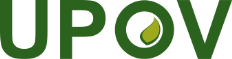 FUnion internationale pour la protection des obtentions végétalesComité techniqueCinquante-troisième session
Genève, 3 – 5 avril 2017TC/53/15Original : anglaisDate : 24 mars 2017ActionDélai minimum 
avant la session du TWPDiffusion du projet à l’intention du sous-groupe par l’expert principal :14 semainesObservations du sous-groupe :10 semainesEnvoi Remise du projet au Bureau par l’expert principal :6 semainesPublication du projet sur le site Web par le Bureau :4 semaines
English
français
deutsch
españolExample Varieties/
Exemples/
Beispielssorten/
Variedades ejemploExample Varieties/
Exemples/
Beispielssorten/
Variedades ejemploExample Varieties/
Exemples/
Beispielssorten/
Variedades ejemplo
Note/
Nota
Note/
NotaN° de car.{ GN 24  
Stade de croissance }{ GN 18   Présentation des caractères : désignation du caractère }{ GN 18   Présentation des caractères : désignation du caractère }{ GN 18   Présentation des caractères : désignation du caractère }{ GN 18   Présentation des caractères : désignation du caractère }{ GN 18   Présentation des caractères : désignation du caractère }{ GN 13.1, 13.4 Caractères avec astérisque}{ GN 24  
Stade de croissance }{ GN 13.1, 13.4 Caractères avec astérisque}{ GN 25   Recommandations relatives à la conduite de l’examen }{ GN 22 Explication des certains caractères}{ GN 25   Recommandations relatives à la conduite de l’examen }{ GN 21
Type d’expression du caractère}{GN 23
Explications portant sur plusieurs caractères}{ GN 19  Présentation des caractères : présentation générale des niveaux d’expression }{ GN 20  Présentation des caractères : niveaux d’expression selon le type d’expression d’un caractère{ GN 19  Présentation des caractères : présentation générale des niveaux d’expression }{ GN 20  Présentation des caractères : niveaux d’expression selon le type d’expression d’un caractère{ GN 19  Présentation des caractères : présentation générale des niveaux d’expression }{ GN 20  Présentation des caractères : niveaux d’expression selon le type d’expression d’un caractère{ GN 19  Présentation des caractères : présentation générale des niveaux d’expression }{ GN 20  Présentation des caractères : niveaux d’expression selon le type d’expression d’un caractère{ GN 28  Variétés indiquées à titre d’exemples }{ GN 28  Variétés indiquées à titre d’exemples }{ GN 28  Variétés indiquées à titre d’exemples }{ GN 19  Présentation des caractères : présentation générale des niveaux d’expression }{ GN 20  Présentation des caractères : niveaux d’expression selon le type d’expression d’un caractère{ GN 19  Présentation des caractères : présentation générale des niveaux d’expression }{ GN 20  Présentation des caractères : niveaux d’expression selon le type d’expression d’un caractère{ GN 19  Présentation des caractères : présentation générale des niveaux d’expression }{ GN 20  Présentation des caractères : niveaux d’expression selon le type d’expression d’un caractère{ GN 19  Présentation des caractères : présentation générale des niveaux d’expression }{ GN 20  Présentation des caractères : niveaux d’expression selon le type d’expression d’un caractère{ GN 28  Variétés indiquées à titre d’exemples }{ GN 28  Variétés indiquées à titre d’exemples }{ GN 28  Variétés indiquées à titre d’exemples }{ GN 19  Présentation des caractères : présentation générale des niveaux d’expression }{ GN 20  Présentation des caractères : niveaux d’expression selon le type d’expression d’un caractère{ GN 19  Présentation des caractères : présentation générale des niveaux d’expression }{ GN 20  Présentation des caractères : niveaux d’expression selon le type d’expression d’un caractère{ GN 19  Présentation des caractères : présentation générale des niveaux d’expression }{ GN 20  Présentation des caractères : niveaux d’expression selon le type d’expression d’un caractère{ GN 19  Présentation des caractères : présentation générale des niveaux d’expression }{ GN 20  Présentation des caractères : niveaux d’expression selon le type d’expression d’un caractère{ GN 28  Variétés indiquées à titre d’exemples }{ GN 28  Variétés indiquées à titre d’exemples }{ GN 28  Variétés indiquées à titre d’exemples }EnglishEnglishfrançaisfrançaisfrançaisdeutschdeutschespañolExample Varieties
Exemples
Beispielssorten
Variedades ejemploNote/
Nota123 45677Name of characteristics in EnglishName of characteristics in EnglishNom du caractère en français{  GN 18   Présentation des caractères : désignation du caractère }Nom du caractère en français{  GN 18   Présentation des caractères : désignation du caractère }Name des Merkmals auf DeutschName des Merkmals auf DeutschNombre del carácter en españolNombre del carácter en españolstates of expression{ GN 19  Presentation of characteristics:  General presentation of states of expression}{ GN 20  Presentation of characteristics:  States of expression according to type of expression of a characteristic }states of expression{ GN 19  Presentation of characteristics:  General presentation of states of expression}{ GN 20  Presentation of characteristics:  States of expression according to type of expression of a characteristic }types d’expression{ GN 19  Présentation des caractères : présentation générale des niveaux d’expression }{ GN 20  Présentation des caractères : niveaux d’expression selon le type d’expression d’un caractère }types d’expression{ GN 19  Présentation des caractères : présentation générale des niveaux d’expression }{ GN 20  Présentation des caractères : niveaux d’expression selon le type d’expression d’un caractère }AusprägungsstufenAusprägungsstufentipos de expresióntipos de expresión{ GN 28  Variétés indiquées à titre d’exemples }La liste de caractères approuvés est publiée sur le site Web de l’UPOV :http://www.upov.int/restricted_temporary/twptg/en/collection.doc